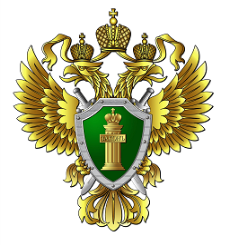 НОВОСИЛЬСКАЯ МЕЖРАЙОННАЯ ПРОКУРАТУРАПамятка для граждан:Об ответственности за заведомо ложные сообщения об акте терроризмаг. Новосиль2022Опасность данных преступлений состоит в том, что дезорганизуется деятельность органов власти, сеется паника среди населения, отвлекаются силы правопорядка, средства на проверку ложных сообщений, причиняется материальный ущерб.Данный материальный ущерб состоит из затрат органов правопорядка на проверку сообщения об акте терроризма, упущенная выгода предприятий в результате приостановления работы.Преступными деяниями нарушаются права 
и интересы граждан, нормальная деятельность организаций, учреждений, предприятий, где якобы будет совершен акт терроризма.В некоторых случаях может быть нанесен вред здоровью людей, например, в результате возникшей паники, давки и так далее.С виновного лица, совершившего указанное преступление, подлежит взысканию причиненный материальный ущерб в полном объеме. Хотя законодателем не названы адресаты ложных сообщений, но таковыми могут быть любые органы власти, органы местного самоуправления, должностные лица организаций, предприятий, граждане, чьи интересы затрагиваются и которые обязаны или вынуждены на них реагировать. Форма и способ передачи заведомо ложного сообщения могут быть различными - устно, письменно,
 с использованием технических средств связи, лично, через других лиц и так далее, и не влияют на квалификацию преступления, достаточно того, что лицо уверено, что его ложное сообщение достигнет цели.В соответствии со статьёй 207 Уголовного кодекса Российской Федерации  Заведомо ложное сообщение о готовящихся взрыве, поджоге или иных действиях, создающих опасность гибели людей, причинения значительного имущественного ущерба либо наступления иных общественно опасных последствий, совершенное 
из хулиганских побуждений, - наказывается штрафом 
в размере от двухсот тысяч до пятисот тысяч рублей или в размере заработной платы или иного дохода осужденного за период от одного года до восемнадцати месяцев, либо ограничением свободы на срок до трех лет, либо принудительными работами на срок от двух 
до трех лет. Указанное деяние, совершенное в отношении объектов социальной инфраструктуры либо повлекшее причинение крупного ущерба, - наказывается штрафом в размере от пятисот тысяч до семисот тысяч рублей или в размере заработной платы или иного дохода осужденного за период от одного года до двух лет либо лишением свободы на срок от трех до пяти лет. Заведомо ложное сообщение о готовящихся взрыве, поджоге или иных действиях, создающих опасность гибели людей, причинения значительного имущественного ущерба либо наступления иных общественно опасных последствий в целях дестабилизации деятельности органов власти, - наказывается штрафом в размере от семисот тысяч 
до одного миллиона рублей или в размере заработной платы или иного дохода осужденного за период 
от одного года до трех лет либо лишением свободы 
на срок от шести до восьми лет. Вышеперечисленные деяния, повлекшие 
по неосторожности смерть человека или иные тяжкие последствия, - наказываются штрафом в размере 
от одного миллиона пятисот тысяч до двух миллионов рублей или в размере заработной платы или иного дохода осужденного за период от двух до трех лет либо лишением свободы на срок от восьми до десяти лет. Примечания. 1. Крупным ущербом признается ущерб, сумма которого превышает один миллион рублей.2. Под объектами социальной инфраструктуры 
в настоящей статье понимаются организации систем здравоохранения, образования, дошкольного воспитания, предприятия и организации, связанные с отдыхом 
и досугом, сферы услуг, пассажирского транспорта, спортивно-оздоровительные учреждения, система учреждений, оказывающих услуги правового 
и финансово-кредитного характера, а также иные объекты социальной инфраструктуры. 